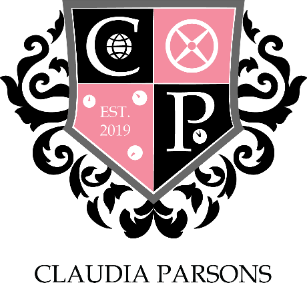 A MEETING OF CLAUDIA PARSONS COMMITTEE HELD AT 20:15 ON 9th DECEMBER 2019 AT CLAUDIA PARSONS HALL09 December 2019	CP–10.1920MINUTESChair: 	Stuart AshtonPresent:	Callum Parke (Hall Chair)		Luke Isham (Vice Chair & Sport)Stuart Ashton (Vice Chair & Treasurer)Maia Badenjiki (Social); Daniel Fiorillo (Social)Ollie Clemo (Sport); Charlotte Jones (Sport); Margaux van Puyvelde (Sport)Lou Madden (Media); Aryan Johri (Media)Dev Kasyap (Stash);Liam O’Hara (Action); Lot Burgstra (Action)Nikki Thomson (Rag); Tom Wilson (Rag);K-Leigh Hargreaves (Welfare & Diversity); Raquel Ribeiro (Welfare & Diversity);Jack Quilter (FREEC);Neve Gad (Societies);Guests: 	Karl Brennan (Warden); (Sub-Warden)APOLOGIESAbsent with apologies: Callum Parke (Hall Chair); Maia Badenjiki (Social); Lou Madden (Media); K-Leigh Hargreaves (Welfare & Diversity); Raquel Ribeiro (Welfare & Diversity); Neve Gad (Societies);Absent with no apologies: TO CONFIRM MINUTES AND ACTIONS FROM THE PREVIOUS MEETINGCP-09.1920ACTION – Stu to purchase camera – On GoingACTION - need to push selling Winter Ball Masks – N/AACTION – Steal reception raised money and hand into LSU - 11th DecACTION – Make sure handover is sorted by next week – Aryan last remainingITEMS TO REPORT AND NOTEChairWinter ball arrival for committee at 5:30 for people arriving at 5:45TreasurerAll receipts to Stuart by the end of the week if you would like money returnedSocial SecretariesACTION- Daniel to message Natalie about risk assessment handoverClaudia Parsons snapchat to inform – All committee agreed	Limiting ACTION- Social to talk to media about snapchat setupSport Secretaries Best ODE result as 3rd in Frisbee£23.32 raised for rainbow lacesMedia RepresentativesN/AStash SecretaryACTION- LOU to message DEV about current state of stash with ASAPAction RepresentativesFood drive collection each block- DonationsCreative submission Wednesday afternoon in combination with naked calendar photosRag RepresentativesNaked calendar pictures being taken on Wednesday 11th apart from possibly block A due to clashing fixturesACTION-All reps to bring blankets to cover windows on WednesdayACTION-DANIEL OLLIE AND MARGAUX to help set up for block A photos on Thursday post 12.Welfare and Diversity RepresentativesN/ASocieties RepresentativeN/AFREEC RepresentativeN/AITEMS FOR DISCUSSIONLuke Isham elected vice chair for this committee period (11-2)ANY OTHER BUSINESSACTION- Stu to chase up finesDATE OF NEXT MEETING8pm, 6th January 2020